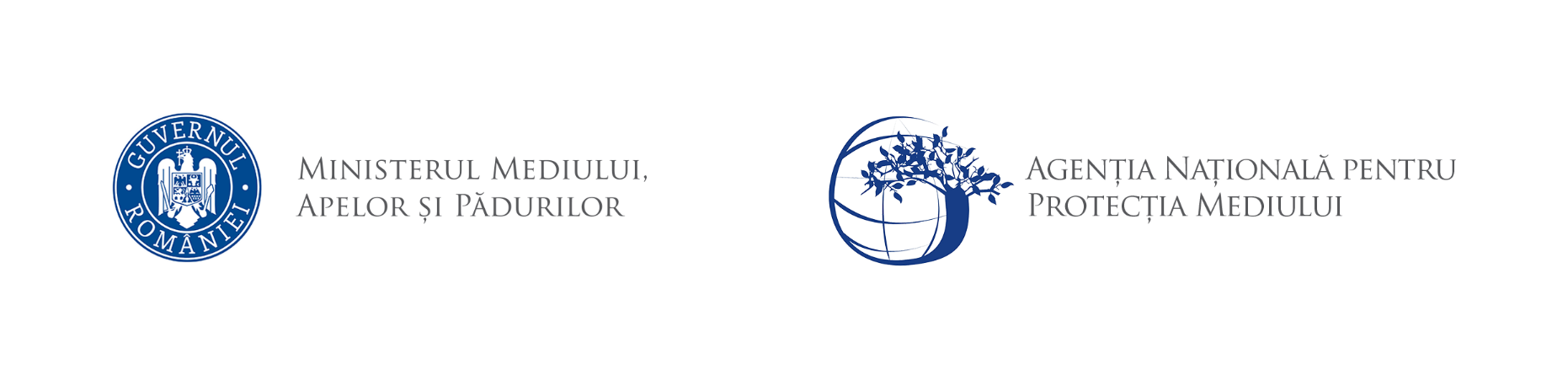 AGENȚIA PENTRU PROTECȚIA MEDIULUI BISTRIȚA-NĂSĂUDDECIZIE  INIȚIALĂproiect 29 FEBRUARIE 2024Urmare a notificării depuse de PRIMĂRIA COMUNEI CICEU-MIHĂIEȘTI, prin Ocolul Silvic Dej, Direcția Silvică Cluj, cu sediul în localitatea Ciceu-Mihăiești, nr. 293, judeţul Bistriţa-Năsăud, privind prima versiune a planului: „Amenajamentul fondului forestier proprietate publică aparținând comunei Ciceu-Mihăiești, U.P. IX Ciceu-Mihăiești”, în Comuna Ciceu-Mihăiești și Comuna Petru Rareș, județul Bistrița-Năsăud, solicitare înregistrată la Agenţia pentru Protecţia Mediului Bistrița cu nr. 15056/15.12.2023, în baza: - H.G. nr. 1000/2012 privind reorganizarea şi funcţionarea Agenţiei Naţionale pentru Protecţia Mediului şi a instituţiilor publice aflate în subordinea acesteia;- O.U.G. nr. 195/2005 privind protecţia mediului, aprobată cu modificări prin Legea nr. 265/2006, cu modificările şi completările ulterioare;- H.G. nr. 1076/2004 privind stabilirea procedurii de realizare a evaluării de mediu pentru planuri şi programe;- H.G. nr. 236/2023 pentru aprobarea metodologiei de derulare a procedurii de evaluare de mediu pentru amenajamentele silvice;- O.U.G. nr. 57/2007 privind regimul ariilor naturale protejate, conservarea habitatelor naturale, a florei şi faunei sălbatice, aprobată cu modificări prin Legea nr. 49/2011, cu modificările şi completările ulterioare,AGENȚIA PENTRU PROTECȚIA MEDIULUI BISTRIȚA-NĂSĂUD,- în urma parcurgerii etapei de încadrare, conform prevederilor H.G. nr. 1076/2004, privind stabilirea procedurii de realizare a evaluării de mediu pentru planuri şi programe, de către Agenția pentru Protecția Mediului Bistrița-Năsăud,  - urmare a consultării titularului planului, a autorității de sănătate publică și a autorităților interesate de efectele implementării planului în cadrul ședinței Comitetului Special Constituit din 28.02.2024,  - în conformitate cu prevederile art. 5, alin. 3, litera a) și a Anexei 1 - Criterii pentru determinarea efectelor semnificative potențiale asupra mediului din H.G. nr. 1076/2004 privind stabilirea procedurii de realizare a evaluării de mediu pentru planuri şi programe, - urmare a informării publicului prin anunţuri repetate şi în lipsa oricărui comentariu din partea publicului, decide că planul: „Amenajamentul fondului forestier proprietate publică aparținând comunei Ciceu-Mihăiești, U.P. IX Ciceu-Mihăiești”, în Comuna Ciceu-Mihăiești și Comuna Petru Rareș, județul Bistrița-Năsăud,titular: PRIMĂRIA CICEU-MIHĂIEȘTI, prin Ocolul Silvic Dej, Direcția Silvică Cluj, cu sediul în localitatea Ciceu-Mihăiești, nr. 293, judeţul Bistriţa-Năsăud,în scopul aprobării: Amenajamentului Silvic,nu necesită evaluare de mediu și nu necesită evaluare adecvată urmând a fi supus procedurii de adoptare fără aviz de mediu.Motivele care au stat la baza luării deciziei etapei de încadrare sunt:a) amenajamentul nu conține proiectele enumerate în anexa nr. 1 sau 2 la Legea nr. 292/2018 privind evaluarea impactului anumitor proiecte publice și private asupra mediului;b) amenajamentul nu se suprapune cu arii naturale protejate de interes național, internațional sau de interes comunitar.Prezentare generalăO parte din fondul forestier proprietate publică a comunei Ciceu-Mihăiești, județul Bistrița-Năsăud, organizat în U.P. IX Ciceu-Mihăiești a făcut parte, înainte de retrocedarea către actuali proprietari, din punct de vedere a administrației silvice de stat, conform actelor de proprietate, din cadrul Direcției Silvice Cluj (suprafața de 370,20 ha).O altă parte din fondul forestier studiat provine din foste păduri împădurite ale comunei Ciceu-Mihăiești  (suprafața de 144,70 ha).U.P. IX Ciceu-Mihăiești este situat din punct de vedere geografic în bazinul hidrografic al râului Someșul Mare, în zona afluenţilor Valea Ciceului, Valea Suciulești și Valea Popilor.Din punct de vedere administrativ-teritorial fondul forestier se află amplasat pe raza județului Bistrița-Năsăud, în UAT Ciceu-Mihăiești și UAT Petru Rareș. Suprafaţa fondului forestier este de 514,90 ha și este constituită dintr-o singură unitate de producţie U.P. IX Ciceu-Mihăiești. Unitatea de producţie este constituită la rândul ei din 26 de parcele numerotate de la: 29-37; 41-43; 66-79.Repartiția fondului forestier pe unități teritorial administrativeTrupuri de pădure (bazinete) componenteArii naturale protejateFondul forestier din cadrul U.P. IX Ciceu-Mihăiești nu se suprapune cu nici o arie naturală  protejată.Perioada de aplicare a amenajamentului silvic al fondului forestier, proprietate publică aparținând comunei Ciceu-Mihăiești - U.P. IX, județul Bistrița-Năsăud este 01.01.2020-31.12.2029, conform avizului CTAS  (Comisia Tehnică de Avizare pentru Silvicultură) nr. 209/27.05.2020 și intră în vigoare odată cu aprobarea prin ordin al Ministerului Mediului, Apelor și Pădurilor.	Repartiția fondului forestier pe categorii de folosințe	Întreaga suprafață de 514,90 ha ale U.P. este încadrată în păduri şi terenuri afectate de gospodăririi silvice.	Repartiţia fondului forestier pe folosinţe se prezintă astfel:	Subunități de gospodărire 	În raport cu obiectivele urmărite și funcțiile de producție și de protecție stabilite au fost constituite următoarele subunități de producție sau protecție:Situaţia arboretelor slab productive şi provizorii în funcţie de caracterul actual al tipului de pădure:În ceea ce priveşte structura arboretelor, ea se prezintă astfel:arborete echiene și arborete relativ echiene – 485,59 ha (95%)arborete relativ pluviene – 25,04 ha (5%).Arboretele din cadrul unității de gospodărire sunt afectate atât  de factori destabilizator, cât și de factori limitativi. Prin lucrările propuse, se va urmării extragerea arborilor afectați pentru a elimina potențialele focarele de infecție, menținând o stare de sănătate bună, precum și realizarea unor densități și compoziții care să asigure stabilitate arboretelor, împotriva factorilor destabilizatori și limitativi constatați.  Funcțiile păduriiCorespunzător obiectivelor social-economice, pădurile îndeplinesc următoarele funcţii principale:Bazele de amenajareRegimul: codru cu regenerare din sămânță; Compoziția-țel: corespunzătoare tipului natural de pădure;Exploatabilitatea: tehnică pentru pădurile din grupa a II-a funcțională; vârsta medie a exploatabilității este de 109 ani.Ciclul: pentru arboretele din S.U.P. ”A” s-a adoptat ciclul de 110 ani.Tratamente – tăieri progresive. Recoltarea posibilităţii de produse principale în S.U.P. ”A” – codru regulatS-a adoptat posibilitatea de 2 m3/an, după indicatorul rezultat prin procedeul creșterii indicatoare.Indicele de recoltare a produselor principale pentru S.U.P. A este de 1,4 m3/an/ha.Pentru lucrărilor de îngrijire a arboretelor, bilanţul masei lemnoase de exploatat în deceniu se prezintă după cum urmează:din produse secundare (curăţiri+rărituri) = 687 m³/an;din tăieri de igienă = 153 m³/an;din tăieri de conservare = 13 m³/an;Total =  853 m³/an.Recapitulaţia posibilităţii totaleÎn conformitate cu art. 25 alin. 3 din legea 46/2008 – Codul Silvic, republicată: “În vederea cuantificării volumului de lemn nerecoltat ca urmare a instituirii măsurilor de protecţie, pentru pădurile încadrate în grupa I funcţională, pentru care nu se reglementează procesul de producţie lemnoasă, amenajamentul silvic va prevedea distinct şi reglementarea procesului de producţie pentru acestea, considerându-le încadrate în grupa a II-a funcţională.”	Din punct de vedere al modului de regenerare 9% sunt arborete regenerate din sămânţă şi 5% sunt arborete provenite din plantaţii, iar 86% sunt provenite din lăstari. Din totalul arboretelor 2% au vitalitate viguroasă și 98% au o vitalitate normală.Instalatii de transport - În prezent, teritoriul fondului forestier al U.P. analizat este accesibilizat de 2 drumuri publice DP001 și DP002 cu o lungime de 6,3 km, respectiv 2,2 km. Nu a fost propusă construirea de drumuri forestiere.    Prevederi de ordin general care trebuie respectate în cazul manifestării unor factori destabilizatori, biotici şi/sau abiotici, pe perioada de implementare a amenajamentului silvic:Măsurile care se vor lua în caz de calamitate:În cazul apariției unor calamități naturale (doborâturi de vânt, rupturi de vânt şi zăpadă, incendii, uscare în masă, atacuri de dăunători, etc,) în care intensitatea fenomenelor depășește prevederile amenajamentului, efectele neputând fi înlăturate prin aplicarea lucrărilor propuse în prezentul amenajament, se vor aplica prevederile Ordinului nr. 766/23.07.2018 pentru aprobarea Normelor tehnice privind elaborarea amenajamentelor silvice, modificarea prevederilor acestora şi schimbarea categoriei de folosinţă a terenurilor din fondul forestier şi a Metodologiei privind aprobarea depăşirii posibilităţii/posibilităţii anuale în vederea recoltării produselor accidentale I. În cazul în care apar în care apar modificări legislative în ceea ce privește apariția unor calamități se vor respecta prevederile legale în vigoare la data apariției fenomenului.Principalele soluţii/măsuri optime, care se pot lua în cazul apariţiei unor calamităţi naturale (doborâturi de vânt, rupturi de vânt şi zăpadă, incendii, uscare în masă, atacuri de dăunători, etc,), în vederea eliminării cât mai rapide a efectelor negative a acestora şi a stopării extinderii fenomenelor, sunt următoarele: - în cazul fenomenelor dispersate este necesară inventarierea cât mai rapidă a arborilor afectaţi în vederea determinării volumului rezultat, pentru a stabili dacă este necesară modificarea prevederilor amenajamentului (dacă volumul arborilor afectaţi este mai mare de 20% din volumul arboretului existent la data apariţiei fenomenului); - în cazul fenomenelor concentrate este necesară determinarea cât mai rapidă şi exactă a suprafeţei afectate pentru a stabili dacă este necesară modificarea prevederilor amenajamentului (dacă arborii afectaţi, dintr-un arboret sunt concentraţi pe o suprafaţă de peste 5.000 m2); - în cazul în care este necesară modificarea prevederilor amenajamentului se impun următoarele: 1) convocarea, cât mai rapidă a persoanelor care trebuie să participe la efectuarea analizei în teren: şeful ocolului silvic care asigură administrarea sau serviciile silvice, expertul C.T.A.P., un reprezentant al structurii teritoriale de specialitate a autorităţii publice centrale care raspunde de silvicultură, un reprezentant al structurii de administrare/custodelui ariei naturale protejate, un reprezentant al autorităţii teritoriale pentru protecţia mediului; 2) întocmirea cât mai rapidă, de către Ocolul Silvic care asigură administrarea sau serviciile silvice, a documentaţiei necesare în conformitate cu prevederile Ordinului nr. 766/23.07.2018 (sau a legislaţiei în vigoare la data apariţiei fenomenului); - punerea în valoarea a arborilor afectaţi; - extragerea arborilor afectaţi cât mai repede cu putinţă pentru a evita extinderea fenomenelor sau apariţia altor fenomene (ex: în cazul arborilor de răşinoase, afectaţi de doborâturi, neextragerea acestora cât mai urgent posibil poate duce la deprecierea lemnului şi apariţia atacurilor de ipidae, etc.); - împădurirea suprafețelor afectate cu specii aparţinând tipului natural fundamental de pădure; - stabilirea, eventual schimbarea, compoziţiilor ţel de regenerare sau de împădurire, astfel încât viitoarele arborete să prezinte o rezistență mai ridicată la factorii destabilizatori ce au condus la afectările respective; 		Prin amenajament nu sunt propuse realizarea de drumuri forestiere noi și nu se stabilește cadrul pentru realizarea proiectelor care sunt prevăzute în anexele nr. 1 și 2 din Directiva EIA, respectiv Legea nr. 292/2018 privind evaluarea impactului asupra proiectelor pubice și private asupra mediului. Accesul la fondul forestier se realizează pe drumuri forestiere și drumuri publice.Proiectul nu implică alte activităţi decât cele legate de silvicultură şi exploatare forestieră.Amenajamentul silvic al U.P. IX Ciceu-Mihăiești se integrează în obiectivele normale de conservare a naturii. Suprafaţa din amenajament nu se suprapune peste nicio arie protejată din zonă. Managementul propus de amenajamentul silvic urmăreşte menţinerea interacţiunii armonioase a omului cu natura prin protejarea diversităţii habitatelor, speciilor şi peisajului.Amenajamentul se corelează cu amenajamentele silvice ale suprafeţelor limitrofe, creând condiţii optime pentru a asigura continuitatea vegetaţiei fondului forestier	În urma verificării ediției a 14-a a Catalogului pădurilor virgine și cvasivirgine din România, publicat pe site-ul Ministerului Mediului, Apelor și Pădurilor, la data de 12.05.2023, fondul forestier cuprins în U.P. IX Ciceu-Mihăiești nu este inclus în Catalogului pădurilor virgine și cvasivirgine din România.1. Caracteristicile planurilor şi programelor cu privire, în special, la: a) gradul în care planul sau programul creează un cadru pentru proiecte şi alte activităţi viitoare fie în ceea ce priveşte amplasamentul, natura, mărimea şi condiţiile de funcţionare, fie în privinţa alocării resurselor; - prin Amenajamentul Silvic nu se implementează viitoare proiecte aşa cum sunt definite conform anexelor nr.1 și 2 ale Legii nr. 292/2018, - Amenajamentul Silvic, nu prevede:realizarea de construcţii (inclusiv drumuri forestiere);realizarea de lucrări care să devieze cursuri de apă, poluare fonică pe perioadă lungă şi continuu sau prin care să se exploateze zăcăminte naturale de suprafaţă sau subterane (inclusiv ape);împăduriri pentru terenuri pe care nu a existat anterior vegetaţie forestieră;realizarea de defrişări în vederea schimbării categoriei de folosinţă a terenului;crearea de bariere care să ducă la izolarea reproductivă a vreunei specii de interes comunitar;utilizarea, stocarea, transportul sau prelucrarea de substanţe, materiale, deşeuri solide care ar putea afecta speciile sau habitatele  din aceste suprafeţe; nu sunt prevăzute lucrări de demolare;nu sunt prevăzute racordări la rețele de apă, curent, gaz, canalizare.b) gradul în care planul sau programul influenţează alte planuri şi programe, inclusiv pe cele în care se integrează sau care derivă din ele;- în zonă nu sunt propuse alte planuri sau programe; c) relevanţa planului sau programului în/pentru integrarea consideraţiilor de mediu, mai ales din perspectiva promovării dezvoltării durabile;- în baza prevederilor Amenajamentului Silvic, gospodărirea pădurilor se va face în conformitate cu prevederile Codului Silvic (Legea nr. 46/2008, cu modificările ulterioare), fapt ce conduce la menţinerea sau refacerea unei stări de conservare favorabile a habitatelor forestiere, implicit la menţinerea şi îmbunătăţirea tuturor habitatelor şi speciilor existente în cadrul teritoriului luat în studiu;d) problemele de mediu relevante pentru plan sau program; - în activitatea de exploatare forestieră nu se folosesc utilaje ale căror emisii de noxe să ducă la efecte asupra sănătăţii populaţiei şi a animalelor din zonă;- pentru diminuarea impactului asupra factorilor de mediu se impun o serie de măsuri:Factorul de mediu aer:folosirea de utilaje şi mijloace auto dotate cu motoare termice care să respecte normele de poluare EURO 3 - EURO 5;efectuarea la timp a reviziilor şi reparaţiilor a motoarelor termice din dotarea utilajelor şi a mijloacelor auto;etapizarea lucrărilor silvice cu distribuirea desfăşurării lor pe suprafeţe restrânse de pădure;folosirea unui număr de utilaje şi mijloace auto de transport adecvat fiecărei activităţi şi evitarea supradimensionării acestora;evitarea funcţionării în gol a motoarelor utilajelor şi a mijloacelor auto;Zgomot şi vibraţii:zgomotul şi vibraţiile sunt generate de funcţionarea motoarelor sculelor (drujbelor), utilajelor şi a mijloacelor auto. Datorită numărului redus al acestora, soluţiilor constructive şi al nivelului tehnic superior de dotare, nivelul zgomotului şi al vibraţiilor se va situa în limite acceptabile. Totodată mediul în care acestea se produc (pădure cu multă vegetaţie) va contribui direct la atenuarea lor şi la reducerea distanţei de propagare.	Factorul de mediu apă:stabilirea căilor de acces provizorii la o distanţă minimă de 1,5 m faţă de orice curs de apă;depozitarea resturilor de lemne şi frunze rezultate şi a rumeguşului nu se va face în zone cu potenţial de formare de torenţi, albiile cursurilor de apă sau în locuri expuse viiturilor;amplasarea platformelor de colectare în zone accesibile mijloacelor auto pentru încărcare, situate cât mai aproape de drumul judetean;este interzisă depozitarea masei lemnoase în albiile cursurilor de apă sau în locuri expuse viiturilor;este interzisă executarea de lucrări de întreţinere a motoarelor mijloacelor auto sau a utilajelor folosite la exploatarea fondului forestier în zone situate în pădure, albiile cursurilor de apă sau în locuri expuse viiturilor;eliminarea imediată a efectelor produse de pierderi accidentale de carburanţi şi lubrifianţi;este interzisă alimentarea cu carburanţi a mijloacelor auto sau a utilajelor folosite la exploatarea fondului forestier în zone situate în pădure, în albiile cursurilor de apă sau în locuri expuse viiturilor;evitarea traversării cursurilor de apă de către utilajele şi mijloacele auto care deservesc activitatea de exploatare;Factorul de mediu sol:adoptarea unui sistem adecvat (ne-târâit) de transport a masei lemnoase, cel puţin acolo unde solul are compoziţie de consistenţă ”moale” în vederea scoaterii acesteia pe locurile de depozitare temporară;alegerea de trasee ale căilor provizorii de scoatere a masei lemnoase cu o declivitate sub 20 % (mai ales pe versanţi);alegerea de trasee ale căilor provizorii de scoatere a masei lemnoase care să evite, pe cât posibil, coborâri pe pante de lungime şi înclinaţie mari;alegerea de trasee ale căilor provizorii de scoatere a masei lemnoase care să parcurgă distanţe cât se poate de scurte;dotarea utilajelor care deservesc activitatea de exploatare forestieră (TAF - uri) cu anvelope de lăţime mare care să aiba ca efect reducerea presiunii pe sol şi implicit reducerea fenomenului de tasare;refacerea portanţei solului (prin nivelarea terenului) pe traseele căilor provizorii de scoatere a masei lemnoase, dacă s-au format şanţuri sau şleauri;Factori destabilizatori: la momentul parcurgerii terenului nu au fost identificaţi factori destabilizatori.Măsurile impuse pentru prevenirea și reducerea potențialelor efecte adverse asupra mediului:păstrarea a minim 5 arbori maturi, uscaţi sau în descompunere pe hectar, pentru a asigura un habitat potrivit pentru ciocănitori, păsări de pradă, insecte şi numeroase plante inferioare (fungi, ferigi, briofite, etc) – în toate unităţile amenajistice;păstrarea arborilor cu scorburi ce pot fi utilizate ca locuri de cuibărit de către păsări şi mamifere mici - în toate unităţile amenajistice;menţinerea bălţilor, pâraielor, izvoarelor şi a altor corpuri mici de apă, mlaştini, smârcuri, într-un stadiu care să le permită să îşi exercite rolul în ciclul de reproducere al peştilor, amfibienilor, insectelor etc. prin evitarea fluctuaţiilor excesive ale nivelului apei, degradării digurilor naturale şi poluării apei – în toate unităţile amenajistice;adaptarea periodizării operaţiunilor silviculturale şi de tăiere aşa încât să se evite interferenţa cu sezonul de reproducere al speciilor animale sensibile, în special cuibăritul de primăvară şi perioadele de împerechere ale păsărilor de pădure – în toate unităţile amenajistice;menţinerea terenurilor pentru hrana vânatului şi a terenurilor administrative la stadiul actual evitându-se împădurirea acestora;arboretele ce au fost identificate ca fiind arborete cu stare nefavorabilă sau parţial favorabilă, în care au fost propuse lucrări de curăţiri sau rărituri, vor fi conduse pentru a asigura îmbunătăţirea stării de conservare. Aceste arborete necesită intervenţii pentru reconstrucţie ecologică, prin promovarea speciilor specifice habitatului, aflate diseminat sau în proporţie redusă în arborete – în toate arboretele în care s-au propus rărituri sau curăţiri;compoziţiile ţel şi compoziţiile de regenerare vor fi adaptate pentru a asigura compoziţia tipică a habitatelor – în unităţile amenajistice propuse pentru completări, împăduriri sau promovarea regenerării naturale;realizarea unor lucrări de îngrijire și conducere a arboretelor prin care să se mențină și să se îmbunătățească starea de sănătate, stabilitatea și biodiversitatea naturală;promovarea regenerării naturale a pădurilor, condiție de păstrare a diversității genetice, respectiv la tăierile definitive se vor lăsa și arbori netăiați în parchet, condiție de păstrare a biodiversității;asigurarea măsurilor necesare pentru prevenirea incendiilor;în arboretele tinere se va menține și un procent de specii pioniere, folosite ca hrană de către speciile de mamifere sălbatice;ori de câte ori procesul tehnologic de exploatare a masei lemnoase implică traversarea unui fir de apă, lemnul va fi traversat pe podeţe de trecere, astfel încât sa nu fie afectată fauna acvatică formată din peşti, amfibieni, reptile, etc.;se vor exploata numai arborii marcaţi şi predaţi spre exploatare;dacă prin doborârea arborilor au fost vătămaţi arbori nemarcaţi, gestionarul de parchet este obligat să sesizeze imediat administratorul fondului forestier; nu se vor amenaja depozite de carburanţi în pădure şi în apropierea cursurilor de apă;nu se vor executa lucrări de întreţinere/reparaţii ale motoarelor şi schimburi de ulei pe raza parchetelor. Aceste lucrări se vor efectua numai pe amplasamente autorizate;se interzice orice fel de deversare pe sol și în apele de suprafaţă, apele subterane;eșalonarea tăierilor pe suprafețe mici, pentru a permite refugiul animalelor în zonele neafectate de tăieri;păstrarea unor distanțe adecvate pentru a nu perturba speciile rare sau periclitate, a căror prezență a fost confirmată;  pentru conservarea biodiversității, se vor respecta măsurile prevăzute de O.U.G. nr. 57/2007 privind regimul ariilor naturale protejate, conservarea habitatelor naturale, a florei şi faunei sălbatice, aprobată prin Legea nr. 49/2011, astfel:- pentru speciile protejate de plante, păsări și animale sălbatice terestre, acvatice și subterane, care trăiesc atât în ariile naturale protejate, cât și în afara lor, sunt interzise:a) orice formă de recoltare, capturare, ucidere, distrugere sau vătămare a exemplarelor aflate în mediul lor natural, în oricare dintre stadiile ciclului lor biologic;b) perturbarea intenționată în cursul perioadei de reproducere, de creștere, de hibernare și de migrație;c) deteriorarea, distrugerea și/sau culegerea intenționată a cuiburilor și/sau ouălor din natură;d) deteriorarea și/sau distrugerea locurilor de reproducere ori de odihnă;e) recoltarea florilor și a fructelor, culegerea, tăierea, dezrădăcinarea sau distrugerea cu intenție a acestor plante în habitatele lor naturale, în oricare dintre stadiile ciclului lor biologic;f) deținerea, transportul, vânzarea sau schimburilor în orice scop, precum și oferirea spre schimb sau vânzare a exemplarelor luate din natură, în oricare dintre stadiile ciclului lor biologic;	-  în vederea protejării tuturor speciilor de păsări, inclusiv a celor migratoare, sunt interzise:a) uciderea sau capturarea intenționată, indiferent de metoda utilizată;b) deteriorarea, distrugerea și/sau culegerea intenționată a cuiburilor și/sau ouălor din natură;c) culegerea ouălor din natură și păstrarea acestora;d) perturbarea intenționată, în special în cursul perioadei de reproducere sau de maturizare, dacă o astfel de perturbare este relevantă;e) deținerea exemplarelor din speciile pentru care sunt interzise vânarea și capturarea;f) vânzarea, deținerea și/sau transportul în scopul vânzării și oferirii spre vânzare a acestora în stare vie ori moartă sau a oricăror părți ori produse provenite de la acestea, ușor de identificat.În vederea conservării biodiversităţii este necesară aplicarea unor măsuri pentru protejarea unor zone deosebite, diferite de zonele alăturate, cum ar fi habitatele marginale sau fragile (liziere, zone umede, grohotişuri, stâncării):încă de la lucrările de îngrijire şi conducere a arboretelor, se va acorda o atenţie deosebită lizierelor, mai ales că în această unitate de producţie sunt numeroase trupuri de pădure izolate, sau care se învecinează cu terenuri cu alte folosinţe (păşuni şi fâneţe), acestea fiind o zonă de trecere de la ecosistemul forestier la ecosistemul pajiştilor şi fâneţelor. În cazul tăierilor de regenerare definitive, în aceste zone de lizieră se va păstra o bandă de arbori de lăţime suficientă atât pentru a proteja arboretul viitor cât şi pentru conservarea biodiversităţii;în cazul zonelor umede, cu înmlăştinare, din cuprinsul unor arborete, zone ce nu pot fi constituite în subparcele distincte din cauza suprafeţei mici, se vor evita extragerile de arbori, atât în cazul lucrărilor de îngrijire şi conducere, cât şi în cazul tăierilor de regenerare;în zonele de mal ale pâraielor prin lucrările silvotehnice se va menţine o compoziţie diversificată, atât pentru protecţia malurilor cât şi pentru biodiversitate;în zonele cu grohotiş şi stâncării se vor evita intervenţiile silvotehnice, atât pentru protecţia solului cât şi pentru menţinerea condiţiilor specifice în vederea protejării biodiversităţii caracteristice acestor suprafeţe.Fondul forestier din U.P. IX Ciceu-Mihăiești administrat prin OCOLUL SILVIC DEJ județul CLUJ nu se  suprapune cu arii naturale protejate de interes național, internațional sau de interes comunitar.e) relevanţa planului sau programului pentru implementarea legislaţiei naţionale şi comunitare de mediu (de exemplu, planurile şi programele legate de gospodărirea deşeurilor sau de gospodărirea apelor). - s-au luat în considerare:Legea nr. 46/2008-Codul Silvic, cu modificările și completările ulterioare;Ordinul Ministrului Mediului şi Pădurilor nr. 1540/03.06.2011 pentru aprobarea Instrucţiunilor privind termenele, modalităţile şi perioadele de colectare, scoatere şi transport al materialului lemnos, cu modificările și completările ulterioare;O.U.G. nr. 57/20.06.2007 privind regimul ariilor naturale protejate, conservarea habitatelor naturale a florei şi faunei sălbatice, aprobată cu modificări şi completări prin Legea nr. 49/2011. 2. Caracteristicile efectelor şi ale zonei posibil a fi afectate cu privire, în special, la: Amenajamentul  silvic propune lucrări silvice pentru următorii 10 ani, care au ca scop: gestionarea durabilă a pădurii; creșterea capacității de protecție a pădurii, inclusiv ameliorarea rapidă a deficiențelor constatate la întocmirea amenajamentului silvic analizat;conservarea și ameliorarea biodioversității, în scopul maximizării stabilității și potențialului funcțional al pădurilorEfectele de mediu asociate acțiunilor sunt caracteristice tuturor activităților de șantier silvic și presupun:–	creșterea disconfortului faunei din zonă prin creșterea nivelului de zgomot asociat traficului și acțiunii utilajelor asociate lucrărilor silvice;–	poluare accidentală a solului prin scurgere accidentală de produse petroliere;–	impurificarea aerului prin sporirea  emisiilor de gaze de ardere asociate de asemenea activității utilajelor cu care se efectuează lucrările propuse;–	depozitare necorespunzătoare a deșeurilor de exploatare.Toate aceste efecte au o probabilitate mică de apariție având în vedere că vor fi inițiate de structura de administrare a fondului forestier, astfel încât efectele negative să fie diminuate la minimum, iar gestionarea activităților de șantier, utilaje, deșeuri etc., va fi efectuată cu scopul eliminării efectelor negative asuopra mediului. Efectele vor fi locale, temporare și reversibile (mediul va avea capacitatea ca în scurt timp să atenueze efectele și să revină la starea inițială), iar durata va fi una redusă.b) natura cumulativă a efectelor; 	Activitățile de management ale fondului forestier vizat de amenajament se pot cumula cu alte activități desfășurate în zonă, de recreere (drumeții), cules fructe de pădure sau ciuperci, circulație pe drumuri publice, dar cum impactul asociat planului este redus, nu se estimează nici prin cumulare impact ridicat (semnificativ) ca intensitate.c) natura transfrontieră a efectelor; 	- planul nu se va implementa în apropierea frontierei de stat;d) riscul pentru sănătatea umană sau pentru mediu (de exemplu, datorită accidentelor);	- planul nu constituie un risc pentru mediu sau sănătate; e) mărimea şi spaţialitatea efectelor (zona geografică şi mărimea populaţiei potenţial afectate);	- lucrările silvice sunt propuse pe suprafețe limitate de teren, eșalonate pe 10 ani, efectele asociate implementării acțiunilor care se pot cuantifica în activități concrete se vor manifesta strict local, vor afecta pe termen scurt (lucrările propuse). f) valoarea şi vulnerabilitatea arealului posibil a fi afectat, date de plan: planul nu se implementează într-o zonă vulnerabilă;(i) caracteristicile naturale speciale sau patrimoniul cultural;- fondul forestier nu este amplasat în zone naturale speciale sau patrimoniul cultural;(ii) depăşirea standardelor sau a valorilor limită de calitate a mediului;- nu vor fi depășite standardelor sau  valorilor limită de calitate a mediului;(iii) folosirea terenului în mod intensiv; - prin plan se dorește gestionarea durabilă a pădurii, creșterea capacității de protecție a pădurii, conservarea și ameliorarea biodioversității, în scopul maximizării stabilității și potențialului funcțional al pădurilorg) efectele asupra zonelor sau peisajelor care au un statut de protejare recunoscut pe plan naţional, comunitar sau internaţional.Fondul forestier din amenajamentul  U.P. IX Ciceu-Mihăiești nu se  suprapune cu arii naturale protejate de interes național, internațional sau de interes comunitar.În concluzie, având în vedere că:- zona studiată, în cadrul amenajamentului menţionat nu intră sub incidenţa art. 28 din Legea nr. 49/ 2011 pentru modificarea O.U.G. nr. 57/2007 privind regimul ariilor naturale protejate, conservarea habitatelor naturale, a florei şi faunei sălbatice;- amenajamentul silvic al studiul aditional la U.P. IX Ciceu-Mihăiești respectă cerinţele Programului Forestier Naţional şi se corelează cu amenajamentele silvice ale suprafeţelor limitrofe;- în conformitate cu H.G. nr. 1076/2004, art. 11 şi luând în considerare şi luând în considerare H.G. nr. 236/2023 pentru aprobarea metodologiei de derulare a procedurii de evaluare de mediu pentru amenajamentele silvice, având în vedere criteriile pentru determinarea efectelor semnificative potenţiale asupra mediului prevăzute în Anexa 1, planul nu ridică probleme din punct de vedere al protecţiei mediului şi nu prezintă efecte probabile asupra zonei din vecinătatea amplasamentului studiat.Obligațiile titularului: Titularul are obligaţia de a supune procedurii de adoptare planul şi orice modificare a acesteia, numai în forma avizată de autoritatea competentă de protecţia mediului;Respectarea prevederilor amenajamentului silvic, care are ca obiectiv principal garantarea realizării unei gospodăriri durabile a pădurilor;Se va notifica APM Bistrița-Năsăud în situația în care intervin modificări de fond ale datelor care au stat la baza emiterii prezentei decizii;Răspunderea pentru corectitudinea informațiilor puse la dispoziție autorității competente pentru protecția mediului și a publicului revine în totalitate titularului planului.Informarea şi participarea publicului la procedura de evaluare de mediu/procedura de evaluare adecvată: A.P.M. Bistriţa-Năsăud a asigurat accesul liber al publicului la informații prin: Anunțuri publicate de titular în ziarul Răsunetul de Bistrița-Năsăud în data de 15.12.2023 și 19.12.2023 privind depunerea notificării în vederea obținerii avizului de mediu și pe site-ul A.P.M. Bistrița-Năsăud în data de 15.12.2023.Nu s-au înregistrat observaţii sau comentarii din partea publicului interesat.Planul nu necesită evaluare de mediu, nu necesită evaluare adecvată și se  adoptă fără aviz de mediu.Prezenta decizie poate fi contestată în conformitate cu prevederile Legii contenciosului administrativ nr. 554/2004, cu modificările şi completările ulterioare.DIRECTOR EXECUTIV,		                    		       	         ŞEF SERVICIU     						                              AVIZE, ACORDURI, AUTORIZAȚII,     biolog-chimist Sever Ioan ROMAN	                                                                                                                                                                                              ing. Marinela Suciu            ÎNTOCMIT,                 chim. Mariana GalAGENȚIA PENTRU PROTECȚIA MEDIULUI BISTRIȚA-NĂSĂUD                                                          Strada Parcului, nr. 20, Bistrița, jud. Bistrița-Năsăud, Cod poștal 420035Tel.: +4 0263224064    Fax: +4 0263223709  e-mail: office@apmbn.anpm.ro   website: http://apmbn.anpm.roNr.crt.JudeţulUnitatea administrativ teritorialăParcele aferenteSuprafaţa-ha-1Bistrița-NăsăudCiceu-Mihăiești29 - 37; 41 - 43; 66 - 72; 79434,401Bistrița-NăsăudPetru Rareș73 - 7880,50TOTALTOTALTOTALTOTAL514,90Nr.crt.Denumireatrupuluide pădure(bazinetului)ParcelecomponenteSuprafaţa- ha-1Mihăiești29-31; 66-68167,662Lelești32-37; 69-71184,143Ciceu-Corabia724,004Făget41-43: 73-79159,10Total   upTotal   upTotal   up514,90FOLOSINŢEFOLOSINŢESUPRAFATA (ha)SUPRAFATA (ha)SUPRAFATA (ha)FOLOSINŢEFOLOSINŢEGrupa IGrupa IITotalA.PĂDURI ŞI TERENURI DESTINATE ÎMPĂDURIRII SAU REÎMPĂDURIRII47,12463,51510,63A.1.PĂDURI ŞI TERENURI DESTINATE ÎMPĂDURIRII PENTRU CARE SE REGLEMENTEAZĂ RECOLTAREA DE PRODUSE PRINCIPALE (Total rând A11-A17) din care:463,51463,51A.1.1. - A.1.3.Păduri, plantaţii cu reuşita definitivă, regenerări pe cale artificiala sau naturala cu reuşita parţială463,51463,51A.1.4.Terenuri de reîmpădurit în urma tăierilor rase, a doborâturilor de vânt sau a altor cauze---A.1.5.Poieni sau goluri destinate împăduririi---A.1.6.Terenuri degradate prevăzute a se împădurii---A.1.7.Răchitării naturale sau create prin culturi---A.2.PĂDURI ŞI TERENURI DESTINATE ÎMPĂDURIRII                PENTRU CARE NU SE REGLEMENTEAZĂ RECOLTAREA DE PRODUSE PRINCIPALE (Total rând A2.1-A2.5)din care:47,12-47,12A.2.1- A.2.2.Păduri, plantaţii cu reuşita definitiva, terenuri împădurite pe cale naturala sau artificiala cu reuşită parţială47,12-47,12A.2.3.Terenuri de împădurit în urma doborâturilor de vânt sau altor cauze---A.2.4Poieni sau goluri destinate împăduririi---A.2.5Terenuri degradate destinate împăduririi      --      -B.TERENURI AFECTATE GOSPODĂRIRII SILVICE--4,27C.TERENURI NEPRODUCTIVE (stâncării, nisipuri)--D.TERENURI OCUPATE TEMPORAR---D.1.Transmise prin acte normative---D.2.Ocupaţii şi litigii---TOTAL OCOL  (U.P.)TOTAL OCOL  (U.P.)47,12463,51514,90ENCLAVE  ENCLAVE  ENCLAVE  ENCLAVE  2,16Subunităţi de gospodărire S.U.PSubunităţi de gospodărire S.U.PCompoziţia-ţelDenumireSuprafaţa”A” – codru regulat463,51 ha39GO37CA12FA5PLT3ME2MO2DT“M”- conservare deosebită47,12 ha39GO37CA12FA5PLT3ME2MO2DTCaracterul actual al tipului de pădureUnităţi amenajisticeSuprafaţa(ha)Lucrări propuse1Natural fundamental de productivitate inferioară418,5Tăieri conservare2Total derivat de productivitate mijlocie30c;66;726,04Curațiri/Rărituri/Rărituri3Total derivat de productivitate inferioară33c;34h2,56Curațieri/Tăieri igienăTotal U. P.Total U. P.Total U. P.17,10Grupa și subgrupa funcționalăGrupa și subgrupa funcționalăSuprafațaSuprafațaCodDenumireha%GRUPA   I Păduri cu funcții speciale de protecțieGRUPA   I Păduri cu funcții speciale de protecțieGRUPA   I Păduri cu funcții speciale de protecțieGRUPA   I Păduri cu funcții speciale de protecție                          1.2       Arborete cu funcții de protecție a solului - TII                          1.2       Arborete cu funcții de protecție a solului - TII                          1.2       Arborete cu funcții de protecție a solului - TII                          1.2       Arborete cu funcții de protecție a solului - TII1.2.AArborete situate pe terenuri cu pantă mai mare de 35 de grade- T II37,8671.2.HArborete situate pe terenuri alunecătoare - TII0,76- Total 1.2 Total 1.2  38,627                          1.4 Arborete cu funcții de protecție, predominant sociale -TII                          1.4 Arborete cu funcții de protecție, predominant sociale -TII1.4.GArborete din trupuri de pădure esențiale pentru păstrarea identității culturale8,502Total 1.4Total 1.48,502TOTAL   GR. ITOTAL   GR. I47,1210                               Grupa a-II-a –Păduri cu funcții de producție și protecție                               Grupa a-II-a –Păduri cu funcții de producție și protecție2.1.CArborete destinate să producă în principal, lemn pentru cherestea - TVI                                463,5190TOTAL   GR. A-II-aTOTAL   GR. A-II-a463,5190TOTAL   U.P.TOTAL   U.P.510,63100TratamentulSuprafaţade parcurs (ha)Suprafaţade parcurs (ha)Volum deextras  (mc)Volum deextras  (mc)Posibilitatea pe specii (mc) TratamentulTotalăAnualăTotalAnualGOT. progresive0,530,0532222TOTAL0,530,0532222Posibilitatea m3/anPosibilitatea m3/anPosibilitatea m3/anPosibilitatea m3/anPosibilitatea m3/anIndice de recoltarem3/an/haProdusePrincipaleTăieri de conservareProduse secundareTăieri deigienăTotalIndice de recoltarem3/an/haTăieri de conservareTotal2136871538551,4130,3Operator de date cu caracter personal, conform Regulamentului (UE) 2016/679